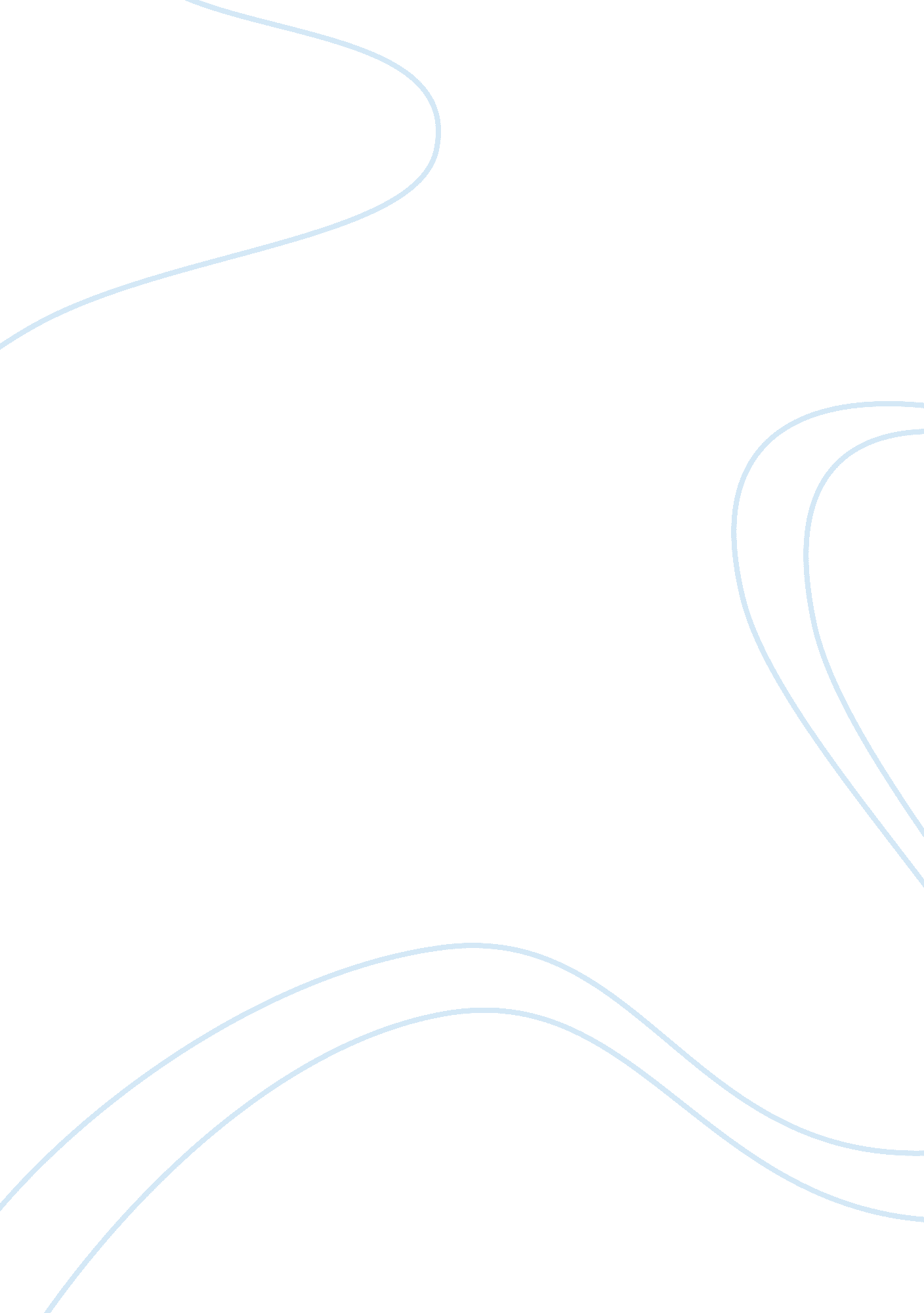 Competitive priorities of toyota marketing essay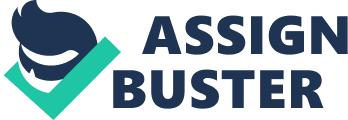 In this assignment we will see the different philosophies, systems and approaches to the provision of quality and will also cover the Inventory Management, Supply Chain Management, and approaches of two of different types of organisation which are Mobilink and Toyota with respect to see the impact on their innovation, changes and competitiveness. Both are operating in the highly competitive market one in the field of services and the other in Manufacturing. We will also see the company Customers, company profile, structure and Quality systems applied and the present situation of the company with the application Swot Analysis and differentiation of Mobilink and Toyota. Finally we will have a look at the critical reflection and future recommendations. In order to prepare Operational analysis report, we conducted extensive research on the company. Personally analyzed their structure and systems stated in press releases, articles, etc. and compared it to their financial results. Contents Contents 3 Introduction : 4 Introduction to Toyota Motors: 5 MOBILINK VISION: 5 VALUES: 6 Toyota Value: 7 Toyota Innovation 7 Total Human Model for Safety (THUMS) software: 7 Mobilink Innovation, change & Competitiveness 8 MOBILINK Market Size: 9 Mobilink Stakeholders: 9 Toyota: 10 Personal Promotion 10 CORPORATE STRATEGY TOYOTA: 11 COMPETITIVE PRIORITIES OF TOYOTA: 12 Flow Chart: The Impact of Organizational Culture on Brand performance Mobilink 14 Components to maintain “ Quality” in Organization Structure 15 Mobilink Total Quality Management 16 In context of departments: 16 Sources for selection and recruitment: 17 Selection criteria Of Mobilink GSM: 17 Inventory management  19 Supply Chain Design of Toyota: 20 Mobilink Innovation, change & Competitiveness 21 Critical Analysis 22 Mobilink Market Share of Revenue (comparing its competitors) 22 Contrast for Mobilink: 23 Reasons of Mobilink downfall: 24 Higher Operational Cost: 24 Recommendations for Mobilink : 25 Conclusion FOR MOBILINK: 26 CONCLUSION FOR TOYOTA: 27 References: 27 TOYOTA 27 Introduction : Mobilink GSM (PMCL), a subsidiary of Orascom Telecom, started its operations in 1994, and has become the market leader both in terms of growth as well as having the largest customer subscriber base in, Pakistan – a base of over 24 million and growing. Mobilink pride on being the first cellular service provider to operate on a 100% digital GSM technology in Pakistan, that also provides state-of-the-art communication solutions to its customers. Mobilink offers exclusively designed tariff plans that cater to the communication needs of a diverse group of people, from individuals to businessmen to corporate and multinationals. To achieve this objective, we offer both postpaid (Indigo) and prepaid (JAZZ) solutions to our customers. Compared to competitors, both the postpaid and prepaid brands are the largest brand of their kind in the cellular industry. Mobilink provides the most extensive network coverage through an integrated technology infrastructure in more than 5, 000 cities, towns, villages, and countless remote destinations, including International Roaming in 110 countries through 300 partner operators. The company directly employs over 4, 000 people and has the largest distribution network with 200, 000 outlets across Pakistan. Mobilink corporate social responsibility program contributes significantly in key areas of health, education, social uplift and cultural development causes in Pakistan and the company is the official cellular service of the Pakistan Cricket Board. Introduction to Toyota Motors: On the basis of sales, Toyota is the world’s largest automobile maker. Since 1936, Japanese companies have been busy in making passenger cars. It success depends on the philosophy of manufacturing process and the importance of its employees etc. To move into the variety of industries, company used its success. Company is also a shareholder in Daihatsu, Hino Motors, Isuzu and Yamaha Motors. Company engaged its services over 316000 people and operated all over the world with 522 subsidiaries in 2008. The Headquarter of company is in Aichi, Japan. Its success started in 21st Century. By investing $67. 2 million in the Mitsubishi Aircraft it moved to Aircraft industry. MOBILINK VISION: To lead Telecommunication Sector in Pakistan by innovation while exceeding Shareholder value & Employee expectations. VALUES: Commitment to Total Customer Satisfaction: Customers are at the heart of our success. They have placed their trust and confidence in us. In return, we strive to anticipate their needs and deliver service, quality and value beyond their expectations. Passion for Business Excellence: We strive for excellence in all that we do. We aspire to the highest standards and raise the bar for ourselves every day. This commitment to delivering world-class quality translates into unmatched service and value for our customers and all stakeholders. Trust & Integrity: At Mobilink, we take pride in practicing the highest ethical standards in an open and honest environment, and by honoring our commitments. We take personal responsibility for our actions, and treat everyone fairly, and with trust and respect. Respect for People: Our relationships drive our business. We respect and esteem our employees and all stakeholders. We believe in teamwork, empowerment and honor. Responsible Corporate Citizen: As the market leader, we recognize and fulfil our responsibility towards our country and the environment we operate in. We contribute to worthy causes and are dedicated to the development and progress of the society Toyota Value: The Toyota Way is based on the Guiding Principles at Toyota. Its five core values express the beliefs and values shared by the Toyota Group Challenge Toyota aintain a long-term vision and strive to meet all challenges with the courage and creativity needed to realise that vision. Kaizen Kaizen means striving for “ continuous improvement. As no process can ever be declared perfect, there is always room for improvement.” Genchi Genbutsu Genchi Genbutsu involves “ going to the source to find the facts to make correct decisions, build consensus and achieve goals.” Respect Toyota respects others, makes every effort to understand others, accepts responsibility and does its best to build mutual trust. Teamwork Toyota stimulates personal and professional growth, shares opportunities for development and maximises individual and team performance. Toyota Innovation Total Human Model for Safety (THUMS) software: THUMS, originally developed to simulate vehicle crash-related injuries, was shared with Wake Forest to allow researchers to model head injuries and study how hits on the football field can affect athletes. Wake Forest researchers hope the THUMS software will help find ways to prevent and treat head injuries, and create even safer football helmets. Mobilink Innovation, change & Competitiveness Tariffs: Mobilink, an SMP operator has reduced its tariffs for different packages. Recently, Mobilink has also introduced Jazz One package in which its subscribers can call at very attractive rates. Mobilink has reduced off-net tariffs of Jazz Budget, Jazz Octane and Jazz Ladies First packages in February 2008. For Jazz Octane package, on-net tariff has been reduced from Rs. 2. 50 to Rs. 2. 40 per minute whereas off-net tariff is reduced from Rs. 2. 99 to Rs. 2. 50 per minute. Similarly, off-net tariff for Jazz Ladies First package has also been reduced from Rs. 2. 99 to Rs. 2. 50 per minute respectively. Moreover, Mobilink introduced “ Apna Jazz Connection ON Karein” promotion which was specifically made for those who did not get the chance to experience lowered Jazz tariffs. Mobilink posted an unconditional Rs. 30 worth of balance for those who did not used Jazz connection since March 15th. For SMS, Mobilink has offered three different SMS packages (only from Mobilink to Mobilink) to its prepaid customers where it has offered unlimited SMSes for one month for Rs. 100, 500 SMSes in 15 days for Rs. 50 and 100 SMSes for Rs. 15 in 7 days. Mobilink also introduced Club Red promot ion for it t s subscribers who wanted red carpet treatment. Under this offer, Jazz subscribers who crossed the monthly usage threshold of Rs. 1, 000 got 50% discount on all calls to Mobilink numbers for the remaining days of the month. MOBILINK Market Size: Total size of cellular market is approximately 2 million in a country of 144 million people. Hence, the market penetration is only 1. 4%; this clearly demonstrates the potential in the Pakistani market. Mobilink being the market leader enjoys 53% share of the overall market with both Star and Jazz dominating the postpaid and prepaid segments respectively. Star with cumulative subscriber base of 146, 707 enjoys over 60% of the total postpaid market, while Jazz has over 50% share to its credit in the prepaid domain with 805, 467 subscriber base. Mobilink Stakeholders: Stakeholders Percentage Orascom Telecom 39% International Wireless Communications Pakistan Asian Infrastructure Fund (AIF) 20% Ray Investments Ltd 11% Motorola Intl Development Corp 30% Mobilink Customer Segmentation: Like most emerging mobile markets, Pakistan is also a prepaid-driven market and the industry-wide sales mix normally consists of 85% prepaid. Similar results are seen from purchase intention data from potential mobile subscribers. Toyota: TOYOTA uses many different techniques of advertising as most of Print advertisement of TOYOTA is individually targeted at factors like comfort, performance, styling, power, leg room and driving pleasure. Personal Promotion Personal selling involves two-way, personal communication between sales people and other customers. Personal selling largely takes place at the dealers end. The way the customer is attended depends mainly on the dealer as he acts as an interface between the company and the customer Direct Marketing Direct marketing is the use of consumer-direct channels to reach and deliver goods and services to customers without using the marketing middlemen. Company officials directly contact the prospective buyers with the information available through various sources Sales Promotion Toyota Company uses major sources of sales promotion such as Trade fairs, like auto expo, motor shows. Bricks and Clicks Promotion: Integrated way with internet sales channels. Application Take the Test-Drive…now Online! CORPORATE STRATEGY TOYOTA: The fundamental reason for Toyota’s success in the global marketplace lies in its corporate philosophy – the set of rules and attitudes that govern the use of its resources. Toyota have successfully penetrated global markets and established a world-wide presence by virtue of its productivity. The company’s approach to both product development and distribution is very consumer-friendly and market-driven. Toyota has done so not only in its own plants but also in supplier plants that was experiencing problems. The Production System adhered to the Toyota corporate strategy of cutting waste, listing specific advice such as: “ Cut down on the distance that things move throughout the plant.” COMPETITIVE PRIORITIES OF TOYOTA: Following are the competitive priorities of Toyota: “ Ideas for Good” Featured Technologies Toyota Motor Sales (TMS), is considered competitive because of its new brand campaign, “ Ideas for Good,” a unique initiative centered on what the company has been doing for many years-repurposing its innovative automotive technology to benefit society in the non-automotive space. The campaign builds upon Toyota’s DNA of quality, reliability and durability, as well as its commitment to innovation, by inviting consumers to share their own ideas to improve quality of life beyond the automotive world. Toyota Diversity: “ Diversity and inclusion have always been among Toyota’s top priorities and we are honoured to be recognized by Black Enterprise,” said Dian Ogilvie, senior vice president and chief diversity officer at Toyota Motor North America. “ These priorities are more important than ever in this changing market, not only in developing a talented workforce, but in fostering innovative perspectives across the company and helping us accurately reflect the communities where we operate. While we are proud of our strong progress, we know there’s still more work to be done. Working closely with our senior managers and Diversity Advisory Board, we will strive to continue to enhance our efforts. Other Operational Information Mobilink: Years of Business 18 Cities 8000+ Investment USD 1 Billion+ Switches 100 Cell Sites 8000 Approx Optical Cable Deployment 8000 KM Switch Types Nokia-Siemens, Alcatel, Huawei Radio Base Stations Motorola and Alcatel Intelligent Networks Siemens Microwave Equipment NEC and Alcatel Operating Frequency 900/1800 MHz SMSC Logica CMG Flow Chart: The Impact of Organizational Culture on Brand performance Mobilink Sources of Culture Brand Performance Competitive advantage Organization Culture of Mobilink & Telnor Diversity Employee motivation Communication HR Practices to align employees values with brand values Change in societal values Cultural pitfalls to avoid Awards & feedbacks Survey responses Components to maintain “ Quality” in Organization Structure Human Resources planning Selection Recruitment/ Decruitment Compensation & Benefits Career Development Performance Management Training Development Orientation Organization Introduction to HRM: HRM is a process for staffing the organization and sustaining high employee performance. HRM can be defined as all the practices, systems and procedures implemented to attract, acquire, develops and manages human resources to achieve the goals of an organization. Mobilink Total Quality Management In context of departments: Mobilink has defined and structured departments and its policies of keeping each employee productive for Quality. Employees in the company are largely committed to their organization and have shown progress in the company. Employees are satisfied with its departments of Mobilink GSM Company. HRM functions in Mobilink: Hiring and firing Training and development Compensation and benefits Professional appraisal for improvement Affects because of HRM: Vision Mindset Cultural relations and diversity Planning Procedure of Mobilink GSM: 1. Mobilink believes that “ our people are the greater asset “. We take great pride in acknowledging the contribution each one of us makes. 2. We focus on people development and for that we ensure: Staff Mobilink with world class professionals and ensure that right systems are place to encourage them to develop to their full potential. We aim at making Mobilink a great place to work. Sources for selection and recruitment: Online recruitment Newspaper Internal search Advertisement of a job vacancy Current Mobilink Employees Employment agencies and consultants Interviews Selection criteria Of Mobilink GSM: Information regarding the qualifications and Job description is provided by the company to identify suitable candidate. Training criteria of Mobilink GSM: Mobilink conduct training sessions. Train both internally and externally, internal training ratio is 75% and external training ratio is 25%, their main focus is on employee training. They spent maximum of their budget in their training sessions for the career development of employees. Performance appraisals in Mobilink: For measuring performance Mobilink have email system or electronic appraisal system through this they can measure performance of their employees. Process of appraisal in Mobilink: Mobilink have electronic system for it firstly All employees fill multiple question form Then line manager review it Signed it After this form sent to departmental department He gives approval Compensation /benefits in Mobilink: Medical facilities Allowances Provident fund 360 feedback approach In last three years Mobilink approach has been changed and they use 360 degree approach. Employees: 5000 employees working for Mobilink (90% male and 10% female. Toyota Electronic throttle safety control technology: TMC’s electronic throttle control coating incorporates failsafe characteristics associated with various sensors. The appearance of a problem causes the system to switch the engine to idle or even off. The TMC has stringent controls in extreme electromagnetic interference, vibration and other adverse conditions. That control is finally verified that the system can cause the wrong speed. Jidoka According to the Production System Toyota (TPS), the concept of Jidoka can be translated to mean “ automation with a human touch.” If a defective part is allowed to enter and continue the process, the end result is a defective product can be sold and that certainly will not meet customer expectations. The result is wasted time and wasted resources. The concept of Jidoka avoid this fact by automatically shutting down the process when a defective part is discovered or disabling the equipment if there is a malfunction. When the process is the automatic termination, the issue is reported on board the screen so that operators can correct the problem and take measures to prevent recurrence. On-board event data recorders: The TMC will more actively use on board data recorders event, which may fail to provide information necessary to conduct these activities in technological research and repairs. Inventory management JIT Toyota used for inventory management: Just-In-Time inventory (JIT) is part of a production system in which a firm lowers inventory from production processes so that the use of inputs and delivery of finished products are accomplished without incurring significant operating costs. The goal of the process of JIT is to produce a quality vehicle, based on customer specifications, in as little time as possible with the least amount of waste possible. This objective is achieved through a series of steps. First, the series is brought to the top of the line, just take it. The assembly line must be equipped with the requisite number of parts to complete the order. As the parts used, must be continuously replaced so that the assembly line is always ready to complete any order. However, the parts should always correlate with the same number that was used so there is no waste or excess parts. One can imagine how the Toyota, a pioneer of JIT systems, perhaps only for the storage costs as finally computers and cars are no longer sit idle in warehouses awaiting customers. And these storage cost savings are not applied only to those finished products and parts that Toyota could be used as inputs in production. These stocks are kept to a minimum through JIT systems and parts are classified according to their needs. JIT systems also cut delivery costs, such as finished products are sent where they are in demand. Shipping the same quantity of the same product in different outlets, for example, may not make much sense if the demand for goods is significantly higher in one situation than another. This approach to reducing distribution costs also facilitates reductions in the above operating costs by not overloading certain areas with a product. The same principle applies to the inputs to production; Parts are not delivered and was in production centers, which could be put in abeyance. Supply Chain Design of Toyota: The Toyota Production System (TPS) is the benchmark used throughout the world for ‘ lean’ thinking. Now you can model your own processes after those of the company that ‘ wrote the book on supply chain management.’ Toyota Supply Chain Management explains how to achieve balance and efficiency by focusing on: Variety: Determine your variety of offerings based on operational efficiency and market demand. Velocity: Maintain a steady flow through all processes of the supply chain Variability: Manage inconsistencies carefully to reduce cost and improve quality. Visibility: Ensure the transparency of all processes to enable continuous learning and improvement Mobilink Innovation, change & Competitiveness Tariffs: Mobilink, an SMP operator has reduced its tariffs for different packages. Recently, Mobilink has also introduced Jazz One package in which its subscribers can call at very attractive rates. Mobilink has reduced off-net tariffs of Jazz Budget, Jazz Octane and Jazz Ladies First packages in February 2008. For Jazz Octane package, on-net tariff has been reduced from Rs. 2. 50 to Rs. 2. 40 per minute whereas off-net tariff is reduced from Rs. 2. 99 to Rs. 2. 50 per minute. Similarly, off-net tariff for Jazz Ladies First package has also been reduced from Rs. 2. 99 to Rs. 2. 50 per minute respectively. Moreover, Mobilink introduced “ Apna Jazz Connection ON Karein” promotion which was specifically made for those who did not get the chance to experience lowered Jazz tariffs. Mobilink posted an unconditional Rs. 30 worth of balance for those who did not used Jazz connection since March 15th. For SMS, Mobilink has offered three different SMS packages (only from Mobilink to Mobilink) to its prepaid customers where it has offered unlimited SMSes for one month for Rs. 100, 500 SMSes in 15 days for Rs. 50 and 100 SMSes for Rs. 15 in 7 days. Mobilink also introduced Club Red promot ion for it t s subscribers who wanted red carpet treatment. Under this offer, Jazz subscribers who crossed the monthly usage threshold of Rs. 1, 000 got 50% discount on all calls to Mobilink numbers for the remaining days of the month. Critical Analysis Mobilink Market Share of Revenue (comparing its competitors) Contrast for Mobilink: Performance of Mobilink (May and July 2009): Reasons of Mobilink downfall: Higher Operational Cost: Mobilink owned technological resources which increased operational cost Higher cost started working as downfall with the increased competition and availability of cheaper networks. Mobilink offers high incentives to employees High investments on Advertisement campaigns and high amount on decoration of service centers and head offices interiors Own network lines in coverage areas High operational cost impact on lower end customers as major customer share is now related to middle and lower class of country 2. Loss of reliability: High charges to the customers Unsatisfied Service performance at the time of lunching new packages Poor IT infrastructure which affected customer satisfaction 3. Lack of focus and Innovation: Companies like (Ufone, Telenor, Warid) focused on low rates where Mobilink did not step forward for Innovation to compete in Market. Recommendations for Mobilink : Improve IT Infrastructure for Quality Increase more Cell Sites to maintain Quality Reduce Call charges for customer satisfaction Launch few packages in per second billing in pre-paid Location updater is important feature, should go for it New markets are showing the red alarm should focus on it and align the strategy Customer retention is the question of existence, improve the responsiveness to customer’s issues and provide permanent solutions Reduce OPEX, it would be going to strike very badly as the price wars already have taken the profit away Spread the converge of Infinity and EDGE/GPRS Address Quality of Services on emergency basis Must pay attention to such a competitive market they are at and take step towards it. Conclusion FOR MOBILINK: TQM is a proven technique to guarantee survival in world class economy. As we have seen the purpose of TQM is to provide a quality product or service to customers which in turn will increase productivity and lower the costs. For any company to be successful in today’s competitive world, following the six basic concepts of TQM is simply indispensable. By completing the research it is become aware of that HRM department is the main department of all telecommunication industry but according to research MOBILINK have very well established department of HRM among others to maintain organizational Quality as their all employees are get motivated and satisfied with HRM department and its policies. CONCLUSION FOR TOYOTA: When it comes to the best car brands, Japanese companies surely come into the picture. Two of the most popular Japanese automotive brands are Honda and Toyota. Both these brands are two of the toughest competitors in the automobile industry. However, when it comes to reliability, quality, and performance; cars produced by both are greatly favored. In a Honda vs Toyota comparison, it cannot be concluded that one is better that the other, since each of them have their market share and goodwill. 